День открытых дверей в НТТЭК«Твоя активность сегодня – успех в жизни завтра»В объединении «Начни своё дело» ведется работа по реализации проекта «Маршрут успеха». Одно из направлений деятельности – это посещение Дней открытых дверей, проводимых профессиональными учебными заведениями города Нижний Тагил. Обучающиеся (8-9 классы ОУ №66) 30.10.15 побывали в торгово – экономическом колледже. Будущим абитуриентам рассказали о   правилах приёма на 2015-2016 год, познакомили с аудиториями, а также перед ними выступили студенты этого учебного заведения.Цель данного мероприятия – информирование школьников о возможностях получения профессионального образования в городе Нижний Тагил.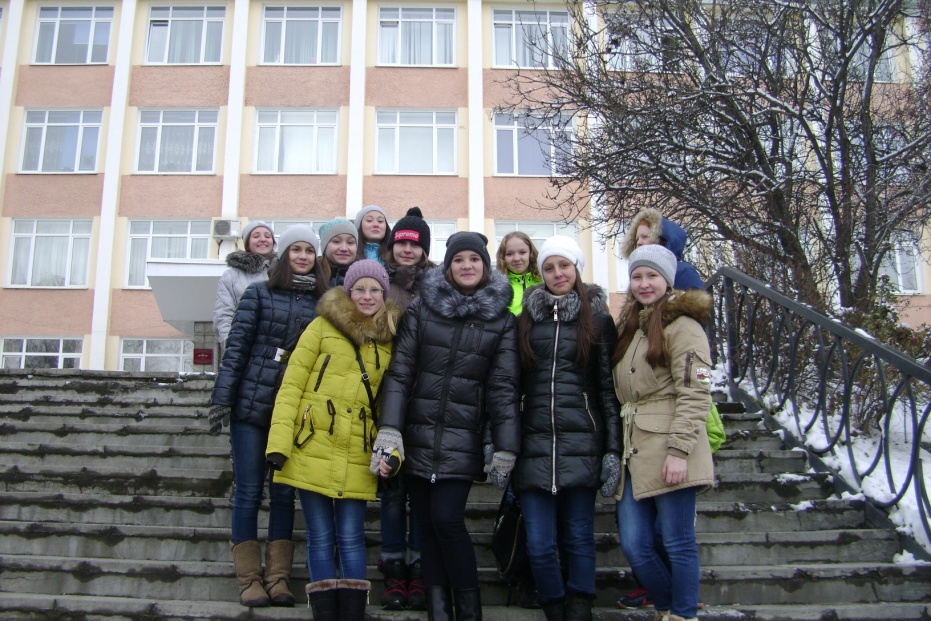 